Ellwood Community Primary SchoolBelieve, Achieve, BelongEllwood Community Primary SchoolBelieve, Achieve, Belong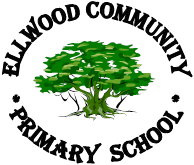 Community LinksCommunity LinksAt Ellwood community primary school we have six values: Responsibility, Friendship, Respect, Resilience, Kindness and Honesty.They underpin our practice, guiding how we deal with day to day life in a primary school.At Ellwood community primary school we have six values: Responsibility, Friendship, Respect, Resilience, Kindness and Honesty.They underpin our practice, guiding how we deal with day to day life in a primary school.When looking at our curriculum driver ‘Our place in our area and in the wider world’ we aim to deliver a wide range of opportunities to the children at Ellwood School. Some of these are :Forest adventuresSporting opportunitiesPantomime tripsSporting competitions- mountain biking, cross country, gymnastics, football and many moreGymnastics at Forest of Dean Gymnastics and Fitness CentreCycling sessionsSwimming at Heywood GamelanChristmas performance at WhitemeadWhole school trips – Dean Heritage CentreLocal history sessions – guest speakers Outdoor adventures – Viney hillVisits to local sites – Hopewell Colliery, Dark HillLinks with local schools –DT, computingVisits from local residence- animal experience, owl and hedgehog Cathedral /mosque visits /Visits to local churchesOpen the book assembliesSuper Learner Week – Guest speakers from the community  When looking at our curriculum driver ‘Our place in our area and in the wider world’ we aim to deliver a wide range of opportunities to the children at Ellwood School. Some of these are :Forest adventuresSporting opportunitiesPantomime tripsSporting competitions- mountain biking, cross country, gymnastics, football and many moreGymnastics at Forest of Dean Gymnastics and Fitness CentreCycling sessionsSwimming at Heywood GamelanChristmas performance at WhitemeadWhole school trips – Dean Heritage CentreLocal history sessions – guest speakers Outdoor adventures – Viney hillVisits to local sites – Hopewell Colliery, Dark HillLinks with local schools –DT, computingVisits from local residence- animal experience, owl and hedgehog Cathedral /mosque visits /Visits to local churchesOpen the book assembliesSuper Learner Week – Guest speakers from the community  